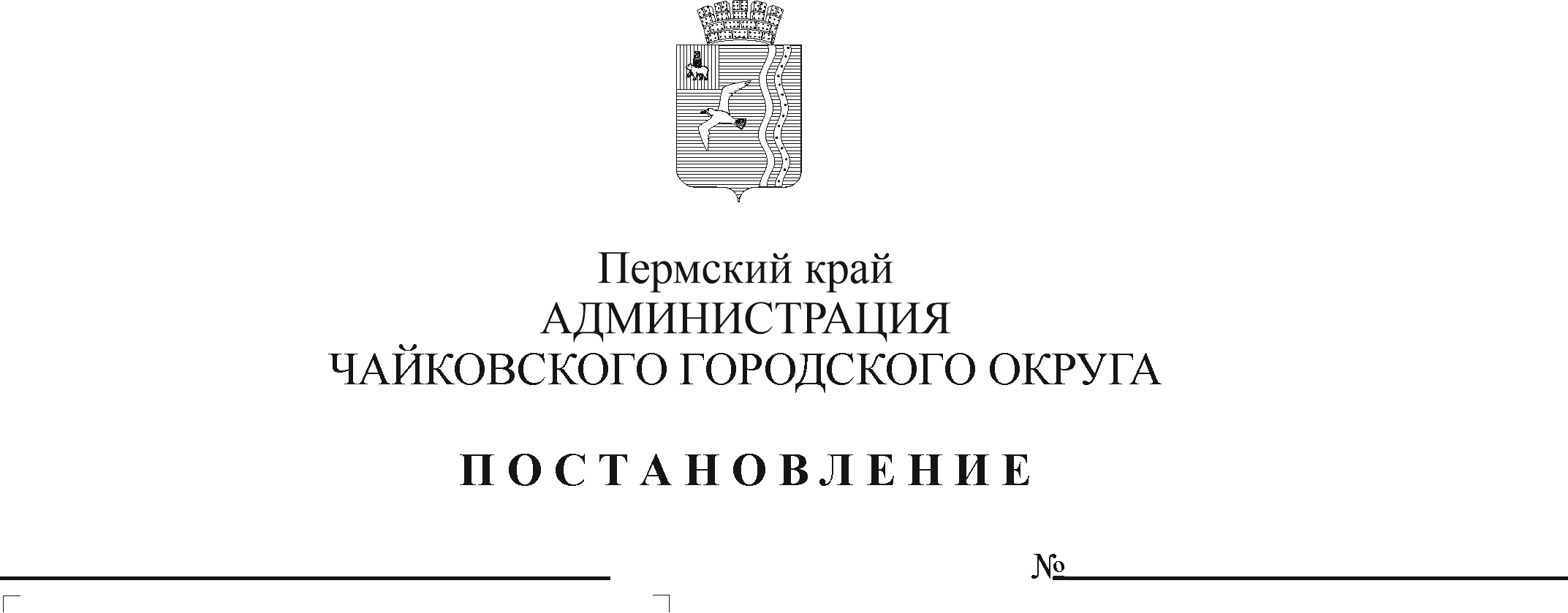 В соответствии со статьей 179 Бюджетного кодекса Российской Федерации, Уставом Чайковского городского округа, постановлением администрации Чайковского городского округа от 20 июня 2022 г. № 659 «Об утверждении Порядка разработки, реализации и оценки эффективности муниципальных программ Чайковского городского округа»ПОСТАНОВЛЯЮ:1. Утвердить прилагаемые изменения, которые вносятся в муниципальную программу «Развитие культуры и молодежной политики Чайковского городского округа», утвержденную постановлением администрации города Чайковского от 16 января 2019 г. № 6/1 (в редакции от 29.03.2019 № 688, от 30.04.2019 № 910, от 21.06.2019 № 1148, от 10.07.2019 № 1237, от 06.09.2019 № 1508, от 09.10.2019 № 1650, от 24.10.2019 № 1733, от 29.11.2019 № 1868, от 25.12.2019 № 2012, от 25.02.2020 № 188, от 06.03.2020 № 241, от 14.04.2020 № 406, от 21.05.2020 № 504, от 17.06.2020 № 577, от 07.07.2020 № 627, от 27.08.2020 № 786, от 30.09.2020 № 907, от 10.11.2020 № 1063, от 04.12.2020 № 1180, от 25.12.2020 № 1265, от 20.01.2021 № 41, от 26.01.2021 № 63, от 02.04.2021 № 305, от 06.05.2021 № 441, от 15.06.2021 № 569, № 846 от 16.08.2021, от 07.10.2021 № 1032, от 11.11.2021 № 1171, от 21.12.2021 № 1347, от 08.02.2022 № 145, от 16.05.2022 № 530, от 24.06.2022 № 692, от 29.07.2022 № 818, от 14.09.2022 № 985, от 21.11.2022 № 1255, от 13.02.2023 № 121, от 17.04.2023 № 351, от 04.05.2023 № 418, от 25.05.2023 № 497, от 16.06.2023 № 587, от 17.07.2023 № 710, от 12.09.2023 № 901, от 20.11.2023 № 1094, от 08.12.2023 № 1171, от 09.01.2024 № 6).2. Опубликовать постановление в газете «Огни Камы» и разместить на официальном сайте администрации Чайковского городского округа.3. Постановление вступает в силу после его официального опубликования.Глава городского округа –глава администрацииЧайковского городского округа                                                          А.В. АгафоновУТВЕРЖДЕНЫпостановлением администрацииЧайковского городского округаот __________ № ____ИЗМЕНЕНИЯ,которые вносятся в муниципальную программу «Развитие культуры и молодежной политики Чайковского городского округа»В паспорте Программы позицию:изложить в новой редакции:2. В паспорте подпрограммы «Сохранение и развитие культурного потенциала Чайковского городского округа» позицию: изложить в новой редакции:3. Приложение 5 к Программе изложить в новой редакции:4. Приложение 6 изложить в новой редакции:Приложение 6 
к муниципальной программе «Развитие культуры и молодежной политики Чайковского городского округа»Переченьпоказателей муниципальной программы «Развитие культуры и молодежной политики Чайковского городского округа», результаты достижения которых учитываются при оценке эффективности муниципальной программыОбъемы бюджетных ассигнованийИсточники финансовогообеспеченияРасходы (тыс. рублей)Расходы (тыс. рублей)Расходы (тыс. рублей)Расходы (тыс. рублей)Расходы (тыс. рублей)Расходы (тыс. рублей)Объемы бюджетных ассигнованийИсточники финансовогообеспечения2021 (факт)2022 (факт)2023 (план)2024 (план)2025 (план)2026 (план)Объемы бюджетных ассигнованийВсего, в т. ч.283 953,383354 531,311354 691,820376 895,303402 089,332344 969,090Объемы бюджетных ассигнованийместный бюджет262 842,405325 613,974349 959,575356 059,371346 428,828344 969,090Объемы бюджетных ассигнованийбюджет Пермского края18 528,76811 152,4491 397,53520 835,93255 660,5040,000Объемы бюджетных ассигнованийфедеральный бюджет2 582,20917 764,8883 334,7100,0000,0000,000Объемы бюджетных ассигнованийвнебюджетные средства0,0000,0000,0000,0000,0000,000Объемы бюджетных ассигнованийИсточники финансовогообеспеченияРасходы (тыс. рублей)Расходы (тыс. рублей)Расходы (тыс. рублей)Расходы (тыс. рублей)Расходы (тыс. рублей)Расходы (тыс. рублей)Объемы бюджетных ассигнованийИсточники финансовогообеспечения2021 (факт)2022 (факт)2023 (план)2024 (план)2025 (план)2026 (план)Объемы бюджетных ассигнованийВсего, в т. ч.283 953,383354 531,311354 691,820515 264,565402 089,332344 969,090Объемы бюджетных ассигнованийместный бюджет262 842,405325 613,974349 959,575356 059,371346 428,828344 969,090Объемы бюджетных ассигнованийбюджет Пермского края18 528,76811 152,4491 397,53528 632,50555 660,5040,000Объемы бюджетных ассигнованийфедеральный бюджет2 582,20917 764,8883 334,710130 572,6890,0000,000Объемы бюджетных ассигнованийвнебюджетные средства0,0000,0000,0000,0000,0000,000Объемы бюджетных ассигнованийИсточники финансовогообеспечения Расходы (тыс. рублей)Расходы (тыс. рублей)Расходы (тыс. рублей)Расходы (тыс. рублей)Расходы (тыс. рублей)Расходы (тыс. рублей)Объемы бюджетных ассигнованийИсточники финансовогообеспечения 2021 (факт)2022 (факт)2023 (план)2024 (план)2025 (план)2026 (план)Объемы бюджетных ассигнованийВсего, в т. ч.268 685,503311 361,571329 200,671333 062,686371 243,194321 243,194Объемы бюджетных ассигнованийместный бюджет248 128,312288 665,257324 468,426333 062,686326 243,194321 243,194Объемы бюджетных ассигнованийбюджет Пермского края17 974,9814 931,4261 397,5350,00045 000,0000,000Объемы бюджетных ассигнованийфедеральный бюджет2 582,20917 764,8883 334,7100,0000,0000,000Объемы бюджетных ассигнованийвнебюджетные средства0,0000,0000,0000,0000,0000,000Объемы бюджетных ассигнованийИсточники финансовогообеспечения Расходы (тыс. рублей)Расходы (тыс. рублей)Расходы (тыс. рублей)Расходы (тыс. рублей)Расходы (тыс. рублей)Расходы (тыс. рублей)Объемы бюджетных ассигнованийИсточники финансовогообеспечения 2021 (факт)2022 (факт)2023 (план)2024 (план)2025 (план)2026 (план)Объемы бюджетных ассигнованийВсего, в т. ч.268 685,503311 361,571329 200,671471 431,948371 243,194321 243,194Объемы бюджетных ассигнованийместный бюджет248 128,312288 665,257324 468,426333 062,686326 243,194321 243,194Объемы бюджетных ассигнованийбюджет Пермского края17 974,9814 931,4261 397,5357 796,57345 000,0000,000Объемы бюджетных ассигнованийфедеральный бюджет2 582,20917 764,8883 334,710130 572,6890,0000,000Объемы бюджетных ассигнованийвнебюджетные средства0,0000,0000,0000,0000,0000,000Приложение 5 
к муниципальной программе «Развитие культуры и молодежной политики Чайковского городского округа»Приложение 5 
к муниципальной программе «Развитие культуры и молодежной политики Чайковского городского округа»Приложение 5 
к муниципальной программе «Развитие культуры и молодежной политики Чайковского городского округа»Приложение 5 
к муниципальной программе «Развитие культуры и молодежной политики Чайковского городского округа»Приложение 5 
к муниципальной программе «Развитие культуры и молодежной политики Чайковского городского округа»Приложение 5 
к муниципальной программе «Развитие культуры и молодежной политики Чайковского городского округа»Приложение 5 
к муниципальной программе «Развитие культуры и молодежной политики Чайковского городского округа»Приложение 5 
к муниципальной программе «Развитие культуры и молодежной политики Чайковского городского округа» Сводные финансовые затраты и показатели результативности выполнения муниципальной программы Сводные финансовые затраты и показатели результативности выполнения муниципальной программы Сводные финансовые затраты и показатели результативности выполнения муниципальной программы Сводные финансовые затраты и показатели результативности выполнения муниципальной программы Сводные финансовые затраты и показатели результативности выполнения муниципальной программы Сводные финансовые затраты и показатели результативности выполнения муниципальной программы Сводные финансовые затраты и показатели результативности выполнения муниципальной программы Сводные финансовые затраты и показатели результативности выполнения муниципальной программы Сводные финансовые затраты и показатели результативности выполнения муниципальной программы Сводные финансовые затраты и показатели результативности выполнения муниципальной программы Сводные финансовые затраты и показатели результативности выполнения муниципальной программы Сводные финансовые затраты и показатели результативности выполнения муниципальной программы Сводные финансовые затраты и показатели результативности выполнения муниципальной программы Сводные финансовые затраты и показатели результативности выполнения муниципальной программы Сводные финансовые затраты и показатели результативности выполнения муниципальной программы Сводные финансовые затраты и показатели результативности выполнения муниципальной программы Сводные финансовые затраты и показатели результативности выполнения муниципальной программы Сводные финансовые затраты и показатели результативности выполнения муниципальной программы Сводные финансовые затраты и показатели результативности выполнения муниципальной программы«Развитие культуры и молодежной политики Чайковского городского округа»«Развитие культуры и молодежной политики Чайковского городского округа»«Развитие культуры и молодежной политики Чайковского городского округа»«Развитие культуры и молодежной политики Чайковского городского округа»«Развитие культуры и молодежной политики Чайковского городского округа»«Развитие культуры и молодежной политики Чайковского городского округа»«Развитие культуры и молодежной политики Чайковского городского округа»«Развитие культуры и молодежной политики Чайковского городского округа»«Развитие культуры и молодежной политики Чайковского городского округа»«Развитие культуры и молодежной политики Чайковского городского округа»«Развитие культуры и молодежной политики Чайковского городского округа»«Развитие культуры и молодежной политики Чайковского городского округа»«Развитие культуры и молодежной политики Чайковского городского округа»«Развитие культуры и молодежной политики Чайковского городского округа»«Развитие культуры и молодежной политики Чайковского городского округа»«Развитие культуры и молодежной политики Чайковского городского округа»«Развитие культуры и молодежной политики Чайковского городского округа»«Развитие культуры и молодежной политики Чайковского городского округа»«Развитие культуры и молодежной политики Чайковского городского округа»Наименование задачи, мероприятийИсполнительИсточник финансированияОбъем финансирования, (тыс. руб.)Объем финансирования, (тыс. руб.)Объем финансирования, (тыс. руб.)Объем финансирования, (тыс. руб.)Объем финансирования, (тыс. руб.)Объем финансирования, (тыс. руб.)Объем финансирования, (тыс. руб.)Показатели результативности выполнения программыПоказатели результативности выполнения программыПоказатели результативности выполнения программыПоказатели результативности выполнения программыПоказатели результативности выполнения программыПоказатели результативности выполнения программыПоказатели результативности выполнения программыПоказатели результативности выполнения программыПоказатели результативности выполнения программыНаименование задачи, мероприятийИсполнительИсточник финансированияВсего202120222023202420252026Наименование
показателяед. изм.Базовое
значение 20212022202320242025202612345678910111213141516171819Подпрограмма № 1. «Сохранение и развитие культурного потенциала Чайковского городского округа»Подпрограмма № 1. «Сохранение и развитие культурного потенциала Чайковского городского округа»Подпрограмма № 1. «Сохранение и развитие культурного потенциала Чайковского городского округа»Подпрограмма № 1. «Сохранение и развитие культурного потенциала Чайковского городского округа»Подпрограмма № 1. «Сохранение и развитие культурного потенциала Чайковского городского округа»Подпрограмма № 1. «Сохранение и развитие культурного потенциала Чайковского городского округа»Подпрограмма № 1. «Сохранение и развитие культурного потенциала Чайковского городского округа»Подпрограмма № 1. «Сохранение и развитие культурного потенциала Чайковского городского округа»Подпрограмма № 1. «Сохранение и развитие культурного потенциала Чайковского городского округа»Подпрограмма № 1. «Сохранение и развитие культурного потенциала Чайковского городского округа»Подпрограмма № 1. «Сохранение и развитие культурного потенциала Чайковского городского округа»Подпрограмма № 1. «Сохранение и развитие культурного потенциала Чайковского городского округа»Подпрограмма № 1. «Сохранение и развитие культурного потенциала Чайковского городского округа»Подпрограмма № 1. «Сохранение и развитие культурного потенциала Чайковского городского округа»Подпрограмма № 1. «Сохранение и развитие культурного потенциала Чайковского городского округа»Подпрограмма № 1. «Сохранение и развитие культурного потенциала Чайковского городского округа»Подпрограмма № 1. «Сохранение и развитие культурного потенциала Чайковского городского округа»Подпрограмма № 1. «Сохранение и развитие культурного потенциала Чайковского городского округа»Подпрограмма № 1. «Сохранение и развитие культурного потенциала Чайковского городского округа»Цель Подпрограммы № 1.: Создание условий для обеспечения равного доступа к культурным ценностям и творческой самореализации жителей Чайковского городского округаЦель Подпрограммы № 1.: Создание условий для обеспечения равного доступа к культурным ценностям и творческой самореализации жителей Чайковского городского округаЦель Подпрограммы № 1.: Создание условий для обеспечения равного доступа к культурным ценностям и творческой самореализации жителей Чайковского городского округаЦель Подпрограммы № 1.: Создание условий для обеспечения равного доступа к культурным ценностям и творческой самореализации жителей Чайковского городского округаЦель Подпрограммы № 1.: Создание условий для обеспечения равного доступа к культурным ценностям и творческой самореализации жителей Чайковского городского округаЦель Подпрограммы № 1.: Создание условий для обеспечения равного доступа к культурным ценностям и творческой самореализации жителей Чайковского городского округаЦель Подпрограммы № 1.: Создание условий для обеспечения равного доступа к культурным ценностям и творческой самореализации жителей Чайковского городского округаЦель Подпрограммы № 1.: Создание условий для обеспечения равного доступа к культурным ценностям и творческой самореализации жителей Чайковского городского округаЦель Подпрограммы № 1.: Создание условий для обеспечения равного доступа к культурным ценностям и творческой самореализации жителей Чайковского городского округаЦель Подпрограммы № 1.: Создание условий для обеспечения равного доступа к культурным ценностям и творческой самореализации жителей Чайковского городского округаЦель Подпрограммы № 1.: Создание условий для обеспечения равного доступа к культурным ценностям и творческой самореализации жителей Чайковского городского округаЦель Подпрограммы № 1.: Создание условий для обеспечения равного доступа к культурным ценностям и творческой самореализации жителей Чайковского городского округаЦель Подпрограммы № 1.: Создание условий для обеспечения равного доступа к культурным ценностям и творческой самореализации жителей Чайковского городского округаЦель Подпрограммы № 1.: Создание условий для обеспечения равного доступа к культурным ценностям и творческой самореализации жителей Чайковского городского округаЦель Подпрограммы № 1.: Создание условий для обеспечения равного доступа к культурным ценностям и творческой самореализации жителей Чайковского городского округаЦель Подпрограммы № 1.: Создание условий для обеспечения равного доступа к культурным ценностям и творческой самореализации жителей Чайковского городского округаЦель Подпрограммы № 1.: Создание условий для обеспечения равного доступа к культурным ценностям и творческой самореализации жителей Чайковского городского округаЦель Подпрограммы № 1.: Создание условий для обеспечения равного доступа к культурным ценностям и творческой самореализации жителей Чайковского городского округаЦель Подпрограммы № 1.: Создание условий для обеспечения равного доступа к культурным ценностям и творческой самореализации жителей Чайковского городского округаЗадача № 1.1.  Создание условий для предоставления качественных услуг в сфере культуры и молодежной политики жителям Чайковского городского округаЗадача № 1.1.  Создание условий для предоставления качественных услуг в сфере культуры и молодежной политики жителям Чайковского городского округаЗадача № 1.1.  Создание условий для предоставления качественных услуг в сфере культуры и молодежной политики жителям Чайковского городского округаЗадача № 1.1.  Создание условий для предоставления качественных услуг в сфере культуры и молодежной политики жителям Чайковского городского округаЗадача № 1.1.  Создание условий для предоставления качественных услуг в сфере культуры и молодежной политики жителям Чайковского городского округаЗадача № 1.1.  Создание условий для предоставления качественных услуг в сфере культуры и молодежной политики жителям Чайковского городского округаЗадача № 1.1.  Создание условий для предоставления качественных услуг в сфере культуры и молодежной политики жителям Чайковского городского округаЗадача № 1.1.  Создание условий для предоставления качественных услуг в сфере культуры и молодежной политики жителям Чайковского городского округаЗадача № 1.1.  Создание условий для предоставления качественных услуг в сфере культуры и молодежной политики жителям Чайковского городского округаЗадача № 1.1.  Создание условий для предоставления качественных услуг в сфере культуры и молодежной политики жителям Чайковского городского округаЗадача № 1.1.  Создание условий для предоставления качественных услуг в сфере культуры и молодежной политики жителям Чайковского городского округаЗадача № 1.1.  Создание условий для предоставления качественных услуг в сфере культуры и молодежной политики жителям Чайковского городского округаЗадача № 1.1.  Создание условий для предоставления качественных услуг в сфере культуры и молодежной политики жителям Чайковского городского округаЗадача № 1.1.  Создание условий для предоставления качественных услуг в сфере культуры и молодежной политики жителям Чайковского городского округаЗадача № 1.1.  Создание условий для предоставления качественных услуг в сфере культуры и молодежной политики жителям Чайковского городского округаЗадача № 1.1.  Создание условий для предоставления качественных услуг в сфере культуры и молодежной политики жителям Чайковского городского округаЗадача № 1.1.  Создание условий для предоставления качественных услуг в сфере культуры и молодежной политики жителям Чайковского городского округаЗадача № 1.1.  Создание условий для предоставления качественных услуг в сфере культуры и молодежной политики жителям Чайковского городского округаЗадача № 1.1.  Создание условий для предоставления качественных услуг в сфере культуры и молодежной политики жителям Чайковского городского округа1.1.1. Показ спектаклейУправление КиМПместный бюджет177 677,19428 157,42828 146,97231 160,47630 070,88430 070,71730 070,7171.1.1.1. Число зрителей
 чел.20 000  10 849  10 794  20 000  20 000  20 000  20 000  1.1.2. Обеспечение культурного отдыха населенияУправление КиМПместный бюджет7 459,5131 719,4871 310,7191 238,6961 068,0011 061,3051 061,3051.1.2.1. Количество посетителейчел.10 000  4 057  10 000  13 000  13 000  13 000  13 000  1.1.3. Организация и проведение культурно-массовых мероприятийУправление КиМПместный бюджет352 214,06051 687,05055 051,83761 676,94161 903,16260 947,53560 947,5351.1.3.1. Количество мероприятийед.-525  568  578  606  606  606  1.1.4. Организация деятельности клубных формирований и формирований самодеятельного народного творчестваУправление КиМПместный бюджет105 791,06117 501,03316 280,12218 684,15917 560,84917 882,44917 882,4491.1.4.1. Количество клубных формированийед.72  73  74  74  69  69  69  1.1.5. Библиотечное, библиографическое и информационное обслуживание пользователей библиотекиУправление КиМПместный бюджет169 515,26823 018,96727 237,53830 225,66829 884,64929 574,22329 574,2231.1.5.1. Количество посещенийчел.205 400  213 786  224 515  218 460  223 320  228 903  233 481  1.1.6. Организация публичного показа музейных предметов, музейных коллекцийУправление КиМПместный бюджет79 685,68513 508,05412 521,86713 377,44313 387,33713 445,49213 445,4921.1.6.1. Число посетителейчел.25 000  25 200  25 000  25 200  25 200  25 200  25 200  1.1.7. Дополнительное образование детей художественно-эстетической направленностиУправление КиМПместный бюджет501 839,11474 736,49176 070,50087 141,76290 199,77986 845,29186 845,2911.1.7.1. Доля детей, ставших победителями и призерами краевых (региональных), всероссийских и международных мероприятий от контингента учащихсяпроцент-39  32  40  40  40  40  1.1.8. Организация досуга детей, подростков и молодежиУправление КиМПместный бюджет81 352,15113 093,86212 367,97113 668,39414 197,65814 012,13314 012,1331.1.8.1. Количество кружков и секцийед.35  35  30  25  25  25  25  1.1.8. Организация досуга детей, подростков и молодежиУправление КиМПместный бюджет81 352,15113 093,86212 367,97113 668,39414 197,65814 012,13314 012,1331.1.8.2. Доля численности приоритетной группы (14 – 35 лет) от общего количества участников кружков и секций.процент45  45  45  45  45  45  45  1.1.9. Организация мероприятий в сфере молодежной политикиУправление КиМПместный бюджет111 007,51316 490,54017 494,51618 820,71919 527,01019 337,36419 337,3641.1.9.1. Количество мероприятийед.85  90  90  100  100  100  100  1.1.10. Реализация мероприятий в сфере молодежной политикиУправление КиМПместный бюджет55,55922,22533,3340,0000,0000,0000,0001.1.10.1. Количество мероприятийед.-3  2  1  0  0  0  1.1.10. Реализация мероприятий в сфере молодежной политикиУправление КиМПкраевой бюджет800,000200,000300,000300,0000,0000,0000,0001.1.10.2. Количество участников мероприятийчел.-4 150  500  300  0  0  0  1.1.11. Организационно-техническое сопровождение деятельности муниципальных учреждений культурыУправление КиМПместный бюджет218 285,0610,00033 868,16145 054,56847 777,74645 792,29345 792,2931.1.11.1. Число учрежденийед.--5  5  5  5  5  Всего по задаче № 1.1.Всего по задаче № 1.1.всего1 805 682,179240 135,137280 683,537321 348,826325 577,075318 968,802318 968,802Всего по задаче № 1.1.Всего по задаче № 1.1.местный бюджет1 804 882,179239 935,137280 383,537321 048,826325 577,075318 968,802318 968,802Всего по задаче № 1.1.Всего по задаче № 1.1.краевой бюджет800,000200,000300,000300,0000,0000,0000,000Задача № 1.2. Формирование культурного имиджа территории, развитие культурно-досуговой и социально-проектной деятельностиЗадача № 1.2. Формирование культурного имиджа территории, развитие культурно-досуговой и социально-проектной деятельностиЗадача № 1.2. Формирование культурного имиджа территории, развитие культурно-досуговой и социально-проектной деятельностиЗадача № 1.2. Формирование культурного имиджа территории, развитие культурно-досуговой и социально-проектной деятельностиЗадача № 1.2. Формирование культурного имиджа территории, развитие культурно-досуговой и социально-проектной деятельностиЗадача № 1.2. Формирование культурного имиджа территории, развитие культурно-досуговой и социально-проектной деятельностиЗадача № 1.2. Формирование культурного имиджа территории, развитие культурно-досуговой и социально-проектной деятельностиЗадача № 1.2. Формирование культурного имиджа территории, развитие культурно-досуговой и социально-проектной деятельностиЗадача № 1.2. Формирование культурного имиджа территории, развитие культурно-досуговой и социально-проектной деятельностиЗадача № 1.2. Формирование культурного имиджа территории, развитие культурно-досуговой и социально-проектной деятельностиЗадача № 1.2. Формирование культурного имиджа территории, развитие культурно-досуговой и социально-проектной деятельностиЗадача № 1.2. Формирование культурного имиджа территории, развитие культурно-досуговой и социально-проектной деятельностиЗадача № 1.2. Формирование культурного имиджа территории, развитие культурно-досуговой и социально-проектной деятельностиЗадача № 1.2. Формирование культурного имиджа территории, развитие культурно-досуговой и социально-проектной деятельностиЗадача № 1.2. Формирование культурного имиджа территории, развитие культурно-досуговой и социально-проектной деятельностиЗадача № 1.2. Формирование культурного имиджа территории, развитие культурно-досуговой и социально-проектной деятельностиЗадача № 1.2. Формирование культурного имиджа территории, развитие культурно-досуговой и социально-проектной деятельностиЗадача № 1.2. Формирование культурного имиджа территории, развитие культурно-досуговой и социально-проектной деятельностиЗадача № 1.2. Формирование культурного имиджа территории, развитие культурно-досуговой и социально-проектной деятельности1.2.1. Организация и проведение значимых мероприятий и юбилейных датУправление КиМПместный бюджет20 176,6253 497,5164 936,3333 419,6003 774,3922 274,3922 274,3921.2.1.1. Количество мероприятийед.-3357661.2.1.1. Международная академия молодых композиторовУправление КиМПместный бюджет3 600,000950,000450,000550,000550,000550,000550,0001.2.1.1.1. Количество стран участницед.-7995551.2.1.2. День городаУправление КиМПместный бюджет6 333,100600,0002 193,5001 969,6001 570,0000,0000,0001.2.1.2.1. Количество участников мероприятийчел.-300450004500045000001.2.1.3. Культурно-просветительский проект "Аллея-45 года"Управление КиМПместный бюджет590,0000,0000,0000,000150,000220,000220,0001.2.1.3.1. Количество мероприятийед.-0001111.2.1.4 Культурно-просветительский проект "Спасские гуляния в Чайковском"Управление КиМПместный бюджет540,0000,0000,0000,000180,000180,000180,0001.2.1.4.1. Количество мероприятийед.-0001111.2.1.5 Зимняя сказкаУправление КиМПместный бюджет5 213,5251 947,5162 292,8330,000324,392324,392324,3921.2.1.5.1. Количество мероприятийед.-1101111.2.1.6 НабережникУправление КиМПместный бюджет1 500,0000,0000,0000,000500,000500,000500,0001.2.1.6.1. Количество участников мероприятийчел.-0002000200020001.2.1.7 Фестиваль искусств детей и юношества Пермского края им.Д.Б. Кабалевского «Наш Пермский край»Управление КиМПместный бюджет 2 000,0000,0000,000500,000500,000500,000500,0001.2.1.7.1 Количество участников мероприятийчел.-0010001000100010001.2.2. Издательская деятельностьУправление КиМПместный бюджет300,000300,0000,0000,0000,0000,0000,0001.2.2.1. Количество изданийед.-100000Итого по задаче № 1.2.Итого по задаче № 1.2.всего20 476,6253 797,5164 936,3333 419,6003 774,3922 274,3922 274,392Итого по задаче № 1.2.Итого по задаче № 1.2.местный бюджет20 476,6253 797,5164 936,3333 419,6003 774,3922 274,3922 274,392Задача № 1.3. Поддержка и развитие отрасли культурыЗадача № 1.3. Поддержка и развитие отрасли культурыЗадача № 1.3. Поддержка и развитие отрасли культурыЗадача № 1.3. Поддержка и развитие отрасли культурыЗадача № 1.3. Поддержка и развитие отрасли культурыЗадача № 1.3. Поддержка и развитие отрасли культурыЗадача № 1.3. Поддержка и развитие отрасли культурыЗадача № 1.3. Поддержка и развитие отрасли культурыЗадача № 1.3. Поддержка и развитие отрасли культурыЗадача № 1.3. Поддержка и развитие отрасли культурыЗадача № 1.3. Поддержка и развитие отрасли культурыЗадача № 1.3. Поддержка и развитие отрасли культурыЗадача № 1.3. Поддержка и развитие отрасли культурыЗадача № 1.3. Поддержка и развитие отрасли культурыЗадача № 1.3. Поддержка и развитие отрасли культурыЗадача № 1.3. Поддержка и развитие отрасли культурыЗадача № 1.3. Поддержка и развитие отрасли культурыЗадача № 1.3. Поддержка и развитие отрасли культурыЗадача № 1.3. Поддержка и развитие отрасли культуры1.3.1. Поддержка творческой деятельности и укрепление материально-технической базы муниципальных театров Управление КиМПместный бюджет1 055,375382,159673,2160,0000,0000,0000,0001.3.1.1. Количество творческих проектовед.-111---1.3.1. Поддержка творческой деятельности и укрепление материально-технической базы муниципальных театров Управление КиМПкраевой бюджет3 851,631928,6441 019,196806,1531 097,6380,0000,0001.3.1.2. Количество приобретенной мебели и технического и технологического оборудования, необходимого для осуществления творческой деятельностиед.-24511---1.3.1. Поддержка творческой деятельности и укрепление материально-технической базы муниципальных театров Управление КиМПфедеральный бюджет11 279,7402 510,7793 057,5882 418,4603 292,9130,0000,0001.3.1.2. Количество приобретенной мебели и технического и технологического оборудования, необходимого для осуществления творческой деятельностиед.-24511---1.3.1. Поддержка творческой деятельности и укрепление материально-технической базы муниципальных театров Управление КиМПфедеральный бюджет11 279,7402 510,7793 057,5882 418,4603 292,9130,0000,0001.3.1.3. Количество усовершенствованных муниципальных театров, находящихся в населенных пунктах с численностью населения до 300 тыс. человек, путем создания новых постановок и путем улучшения материально-технического оснащенияед.----1001.3.2. Развитие и укрепление материально-технической базы культурно-досуговых учреждений (и их филиалов), расположенных в населенных пунктах с числом жителей до 50 тысяч человекУправление КиМПместный бюджет0,0000,0000,0000,0000,0000,0000,0001.3.2. Развитие и укрепление материально-технической базы культурно-досуговых учреждений (и их филиалов), расположенных в населенных пунктах с числом жителей до 50 тысяч человекУправление КиМПкраевой бюджет0,0000,0000,0000,0000,0000,0000,0001.3.2. Развитие и укрепление материально-технической базы культурно-досуговых учреждений (и их филиалов), расположенных в населенных пунктах с числом жителей до 50 тысяч человекУправление КиМПфедеральный бюджет0,0000,0000,0000,0000,0000,0000,0001.3.2.1. Развитие и укрепление материально-технической базы домов культурыУправление КиМПместный бюджет0,0000,0000,0000,0000,0000,0000,0001.3.2.1.1 Число учрежденийед.-0000001.3.2.1. Развитие и укрепление материально-технической базы домов культурыУправление КиМПкраевой бюджет0,0000,0000,0000,0000,0000,0000,0001.3.2.1.1 Число учрежденийед.-0000001.3.2.1. Развитие и укрепление материально-технической базы домов культурыУправление КиМПфедеральный бюджет0,0000,0000,0000,0000,0000,0000,0001.3.2.1.1 Число учрежденийед.-0000001.3.2.2. Ремонтные работы (текущий ремонт) зданий домов культурыУправление КиМПместный бюджет0,0000,0000,0000,0000,0000,0000,0001.3.2.2.1. Число учрежденийед.-0000001.3.2.2. Ремонтные работы (текущий ремонт) зданий домов культурыУправление КиМПкраевой бюджет0,0000,0000,0000,0000,0000,0000,0001.3.2.2.1. Число учрежденийед.-0000001.3.2.2. Ремонтные работы (текущий ремонт) зданий домов культурыУправление КиМПфедеральный бюджет0,0000,0000,0000,0000,0000,0000,0001.3.2.2.1. Число учрежденийед.-0000001.3.3. Строительство сельского дома культуры в п. БуренкаУСИАместный бюджет8 711,2190,0000,0000,0003 711,2195 000,0000,0001.3.3.1. Число учреждений ед.          -0000101.3.3. Строительство сельского дома культуры в п. БуренкаУСИАкраевой бюджет45 000,0000,0000,0000,0000,00045 000,0000,0001.3.3.2. Количество разработанных ПСД ед.-0001001.3.3. Строительство сельского дома культуры в п. БуренкаУСИАфедеральный бюджет0,0000,0000,0000,0000,0000,0000,0001.3.3.2. Количество разработанных ПСД ед.-0001001.3.4. Обеспечение музыкальными инструментами, оборудованием и материалами образовательных учреждений в сфере культурыУправление КиМПместный бюджет400,000400,0000,0000,0000,0000,0000,0001.3.4.1. Число учрежденийед.-1000001.3.4. Обеспечение музыкальными инструментами, оборудованием и материалами образовательных учреждений в сфере культурыУправление КиМПкраевой бюджет3 567,7673 567,7670,0000,0000,0000,0000,0001.3.4.1. Число учрежденийед.-1000001.3.4. Обеспечение музыкальными инструментами, оборудованием и материалами образовательных учреждений в сфере культурыУправление КиМПфедеральный бюджет0,0000,0000,0000,0000,0000,0000,0001.3.4.1. Число учрежденийед.-1000001.3.5. Отапливаемый санузел на 8 кабин (строительство)Управление КиМПвнебюджетные средства0,0000,0000,0000,0000,0000,0000,0001.3.5.1. Число объектовед.-0000001.3.6. Административно-складское здание (строительство)Управление КиМПвнебюджетные средства0,0000,0000,0000,0000,0000,0000,0001.3.6.1. Число объектовед.-0000001.3.7. Организация и проведение мероприятий в сфере культуры на территории Пермского краяУправление КиМПместный бюджет3 540,0003 540,0000,0000,0000,0000,0000,0001.3.7.1. Количество проведенных мероприятийед.-10000001.3.7. Организация и проведение мероприятий в сфере культуры на территории Пермского краяУправление КиМПкраевой бюджет8 250,0008 250,0000,0000,0000,0000,0000,0001.3.7.1. Количество проведенных мероприятийед.-10000001.3.8. Создание модельных муниципальных библиотекУправление КиМПместный бюджет73,50073,5000,0000,0000,0000,0000,0001.3.8.1. Число учрежденийед.-1000001.3.8. Создание модельных муниципальных библиотекУправление КиМПкраевой бюджет5 000,0005 000,0000,0000,0000,0000,0000,0001.3.8.1. Число учрежденийед.-1000001.3.9. Государственная поддержка отрасли культуры (модернизация библиотек в части комплектования книжных фондов библиотек муниципальных образований)Управление КиМПместный бюджет2,0000,0002,0000,0000,0000,0000,0001.3.9.1. Число учрежденийед.-0110001.3.9. Государственная поддержка отрасли культуры (модернизация библиотек в части комплектования книжных фондов библиотек муниципальных образований)Управление КиМПкраевой бюджет577,5000,000288,750288,7500,0000,0000,0001.3.9.1. Число учрежденийед.-0110001.3.9. Государственная поддержка отрасли культуры (модернизация библиотек в части комплектования книжных фондов библиотек муниципальных образований)Управление КиМПфедеральный бюджет1 732,5000,000866,250866,2500,0000,0000,0001.3.9.1. Число учрежденийед.-011000Итого по задаче № 1.3.Итого по задаче № 1.3.всего93 041,23324 652,8505 907,0004 379,6138 101,77050 000,0000,000Итого по задаче № 1.3.Итого по задаче № 1.3.местный бюджет13 782,0944 395,659675,2160,0003 711,2195 000,0000,000Итого по задаче № 1.3.Итого по задаче № 1.3.краевой бюджет 66 246,89817 746,4111 307,9461 094,9031 097,63845 000,0000,000Итого по задаче № 1.3.Итого по задаче № 1.3.федеральный бюджет13 012,2402 510,7793 923,8383 284,7103 292,9130,0000,000Итого по задаче № 1.3.Итого по задаче № 1.3.внебюджетные средства0,0000,0000,0000,0000,0000,0000,000Задача № 1.4. Региональный проект "Культурная среда"Задача № 1.4. Региональный проект "Культурная среда"Задача № 1.4. Региональный проект "Культурная среда"Задача № 1.4. Региональный проект "Культурная среда"Задача № 1.4. Региональный проект "Культурная среда"Задача № 1.4. Региональный проект "Культурная среда"Задача № 1.4. Региональный проект "Культурная среда"Задача № 1.4. Региональный проект "Культурная среда"Задача № 1.4. Региональный проект "Культурная среда"Задача № 1.4. Региональный проект "Культурная среда"Задача № 1.4. Региональный проект "Культурная среда"Задача № 1.4. Региональный проект "Культурная среда"Задача № 1.4. Региональный проект "Культурная среда"Задача № 1.4. Региональный проект "Культурная среда"Задача № 1.4. Региональный проект "Культурная среда"Задача № 1.4. Региональный проект "Культурная среда"Задача № 1.4. Региональный проект "Культурная среда"Задача № 1.4. Региональный проект "Культурная среда"Задача № 1.4. Региональный проект "Культурная среда"1.4.1. Развитие сети учреждений культурно-досугового типа (построение (реконструкция) и (или) капитальный ремонт культурно-досуговых организаций в сельской местности)УСИАместный бюджет12,3380,00012,3380,0000,0000,0000,0001.4.1.1. Число учрежденийед.-0100001.4.1. Развитие сети учреждений культурно-досугового типа (построение (реконструкция) и (или) капитальный ремонт культурно-досуговых организаций в сельской местности)УСИАкраевой бюджет3 081,5670,0003 081,5670,0000,0000,0000,0001.4.1.1. Число учрежденийед.-0100001.4.1. Развитие сети учреждений культурно-досугового типа (построение (реконструкция) и (или) капитальный ремонт культурно-досуговых организаций в сельской местности)УСИАфедеральный бюджет9 244,7000,0009 244,7000,0000,0000,0000,0001.4.1.1. Число учрежденийед.-0100001.4.2. Государственная поддержка отрасли культуры (приобретение передвижных многофункциональных культурных центров (автоклубов) для обслуживания сельского населения)Управление КиМПместный бюджет2 657,8330,0002 657,8330,0000,0000,0000,0001.4.2.1. Количество приобретенных
передвижных
многофункциональных
культурных центров
(автоклубов) для
обслуживания
сельского населенияед.-0100001.4.2. Государственная поддержка отрасли культуры (приобретение передвижных многофункциональных культурных центров (автоклубов) для обслуживания сельского населения)Управление КиМПкраевой бюджет236,6500,000236,6500,0000,0000,0000,0001.4.2.1. Количество приобретенных
передвижных
многофункциональных
культурных центров
(автоклубов) для
обслуживания
сельского населенияед.-0100001.4.2. Государственная поддержка отрасли культуры (приобретение передвижных многофункциональных культурных центров (автоклубов) для обслуживания сельского населения)Управление КиМПфедеральный бюджет4 496,3500,0004 496,3500,0000,0000,0000,0001.4.2.1. Количество приобретенных
передвижных
многофункциональных
культурных центров
(автоклубов) для
обслуживания
сельского населенияед.-010000Итого по задаче № 1.4.Итого по задаче № 1.4.всего19 729,4380,00019 729,4380,0000,0000,0000,000Итого по задаче № 1.4.Итого по задаче № 1.4.местный бюджет2 670,1710,0002 670,1710,0000,0000,0000,000Итого по задаче № 1.4.Итого по задаче № 1.4.краевой бюджет 3 318,2170,0003 318,2170,0000,0000,0000,000Итого по задаче № 1.4.Итого по задаче № 1.4.федеральный бюджет13 741,0500,00013 741,0500,0000,0000,0000,000Задача № 1.5. Региональный проект "Создание условий для реализации творческого потенциала нации (Творческие люди)"Задача № 1.5. Региональный проект "Создание условий для реализации творческого потенциала нации (Творческие люди)"Задача № 1.5. Региональный проект "Создание условий для реализации творческого потенциала нации (Творческие люди)"Задача № 1.5. Региональный проект "Создание условий для реализации творческого потенциала нации (Творческие люди)"Задача № 1.5. Региональный проект "Создание условий для реализации творческого потенциала нации (Творческие люди)"Задача № 1.5. Региональный проект "Создание условий для реализации творческого потенциала нации (Творческие люди)"Задача № 1.5. Региональный проект "Создание условий для реализации творческого потенциала нации (Творческие люди)"Задача № 1.5. Региональный проект "Создание условий для реализации творческого потенциала нации (Творческие люди)"Задача № 1.5. Региональный проект "Создание условий для реализации творческого потенциала нации (Творческие люди)"Задача № 1.5. Региональный проект "Создание условий для реализации творческого потенциала нации (Творческие люди)"Задача № 1.5. Региональный проект "Создание условий для реализации творческого потенциала нации (Творческие люди)"Задача № 1.5. Региональный проект "Создание условий для реализации творческого потенциала нации (Творческие люди)"Задача № 1.5. Региональный проект "Создание условий для реализации творческого потенциала нации (Творческие люди)"Задача № 1.5. Региональный проект "Создание условий для реализации творческого потенциала нации (Творческие люди)"Задача № 1.5. Региональный проект "Создание условий для реализации творческого потенциала нации (Творческие люди)"Задача № 1.5. Региональный проект "Создание условий для реализации творческого потенциала нации (Творческие люди)"Задача № 1.5. Региональный проект "Создание условий для реализации творческого потенциала нации (Творческие люди)"Задача № 1.5. Региональный проект "Создание условий для реализации творческого потенциала нации (Творческие люди)"Задача № 1.5. Региональный проект "Создание условий для реализации творческого потенциала нации (Творческие люди)"1.5.1. Государственная поддержка лучших сельских учреждений культурыУправление КиМПкраевой бюджет33,83328,5705,2630,0000,0000,0000,0001.5.1.1.                                             Число учрежденийед.-1100001.5.1. Государственная поддержка лучших сельских учреждений культурыУправление КиМПфедеральный бюджет171,43071,430100,0000,0000,0000,0000,0001.5.1.1.                                             Число учрежденийед.-1100001.5.2. Государственная поддержка лучших работников сельских учреждений культурыУправление КиМПместный бюджет0,0000,0000,0000,0000,0000,0000,0001.5.2.1. Количество человекчел.-0011001.5.2. Государственная поддержка лучших работников сельских учреждений культурыУправление КиМПкраевой бюджет5,2630,0000,0002,6322,6320,0000,0001.5.2.1. Количество человекчел.-0011001.5.2. Государственная поддержка лучших работников сельских учреждений культурыУправление КиМПфедеральный бюджет100,0000,0000,00050,00050,0000,0000,0001.5.2.1. Количество человекчел.-001100Итого по задаче № 1.5.Итого по задаче № 1.5.всего310,526100,000105,26352,63252,6320,0000,000Итого по задаче № 1.5.Итого по задаче № 1.5.местный бюджет0,0000,0000,0000,0000,0000,0000,000Итого по задаче № 1.5.Итого по задаче № 1.5.краевой бюджет39,09628,5705,2632,6322,6320,0000,000Итого по задаче № 1.5.Итого по задаче № 1.5.федеральный бюджет271,43071,430100,00050,00050,0000,0000,000Задача № 1.6. Региональный проект «Развитие системы поддержки молодежи («Молодежь России»)Задача № 1.6. Региональный проект «Развитие системы поддержки молодежи («Молодежь России»)Задача № 1.6. Региональный проект «Развитие системы поддержки молодежи («Молодежь России»)Задача № 1.6. Региональный проект «Развитие системы поддержки молодежи («Молодежь России»)Задача № 1.6. Региональный проект «Развитие системы поддержки молодежи («Молодежь России»)Задача № 1.6. Региональный проект «Развитие системы поддержки молодежи («Молодежь России»)Задача № 1.6. Региональный проект «Развитие системы поддержки молодежи («Молодежь России»)Задача № 1.6. Региональный проект «Развитие системы поддержки молодежи («Молодежь России»)Задача № 1.6. Региональный проект «Развитие системы поддержки молодежи («Молодежь России»)Задача № 1.6. Региональный проект «Развитие системы поддержки молодежи («Молодежь России»)Задача № 1.6. Региональный проект «Развитие системы поддержки молодежи («Молодежь России»)Задача № 1.6. Региональный проект «Развитие системы поддержки молодежи («Молодежь России»)Задача № 1.6. Региональный проект «Развитие системы поддержки молодежи («Молодежь России»)Задача № 1.6. Региональный проект «Развитие системы поддержки молодежи («Молодежь России»)Задача № 1.6. Региональный проект «Развитие системы поддержки молодежи («Молодежь России»)Задача № 1.6. Региональный проект «Развитие системы поддержки молодежи («Молодежь России»)Задача № 1.6. Региональный проект «Развитие системы поддержки молодежи («Молодежь России»)Задача № 1.6. Региональный проект «Развитие системы поддержки молодежи («Молодежь России»)Задача № 1.6. Региональный проект «Развитие системы поддержки молодежи («Молодежь России»)1.6.1. Реализация программы комплексного развития молодежной политики в регионах Российской Федерации «Регион для молодых» Управление КиМП УСИАместный бюджет0,0000,0000,0000,0000,0000,0000,0001.6.1.1. Реализована программа комплексного развития молодежной политики в субъектах Российской Федерации "Регион для молодых"ед.-0001001.6.1. Реализация программы комплексного развития молодежной политики в регионах Российской Федерации «Регион для молодых» Управление КиМП УСИАкраевой бюджет6 696,3040,0000,0000,0006 696,3040,0000,0001.6.1.1. Реализована программа комплексного развития молодежной политики в субъектах Российской Федерации "Регион для молодых"ед.-0001001.6.1. Реализация программы комплексного развития молодежной политики в регионах Российской Федерации «Регион для молодых» Управление КиМП УСИАфедеральный бюджет127 229,7760,0000,0000,000127 229,7760,0000,0001.6.1.1. Реализована программа комплексного развития молодежной политики в субъектах Российской Федерации "Регион для молодых"ед.-000100Итого по задаче № 1.6.Итого по задаче № 1.6.всего133 926,0800,0000,0000,000133 926,0800,0000,000Итого по задаче № 1.6.Итого по задаче № 1.6.местный бюджет0,0000,0000,0000,0000,0000,0000,000Итого по задаче № 1.6.Итого по задаче № 1.6.краевой бюджет6 696,3040,0000,0000,0006 696,3040,0000,000Итого по задаче № 1.6.Итого по задаче № 1.6.федеральный бюджет127 229,7760,0000,0000,000127 229,7760,0000,000Итого Подпрограмма № 1.Итого Подпрограмма № 1.всего2 073 166,081268 685,503311 361,571329 200,671471 431,948371 243,194321 243,194Итого Подпрограмма № 1.Итого Подпрограмма № 1.местный бюджет1 841 811,069248 128,312288 665,257324 468,426333 062,686326 243,194321 243,194Итого Подпрограмма № 1.Итого Подпрограмма № 1.краевой бюджет 77 100,51617 974,9814 931,4261 397,5357 796,57345 000,0000,000Итого Подпрограмма № 1.Итого Подпрограмма № 1.федеральный бюджет154 254,4962 582,20917 764,8883 334,710130 572,6890,0000,000Итого Подпрограмма № 1.Итого Подпрограмма № 1.внебюджетные средства0,0000,0000,0000,0000,0000,0000,000Подпрограмма № 2. «Приведение в нормативное состояние учреждений сферы культуры и молодежной политики Чайковского городского округа» Подпрограмма № 2. «Приведение в нормативное состояние учреждений сферы культуры и молодежной политики Чайковского городского округа» Подпрограмма № 2. «Приведение в нормативное состояние учреждений сферы культуры и молодежной политики Чайковского городского округа» Подпрограмма № 2. «Приведение в нормативное состояние учреждений сферы культуры и молодежной политики Чайковского городского округа» Подпрограмма № 2. «Приведение в нормативное состояние учреждений сферы культуры и молодежной политики Чайковского городского округа» Подпрограмма № 2. «Приведение в нормативное состояние учреждений сферы культуры и молодежной политики Чайковского городского округа» Подпрограмма № 2. «Приведение в нормативное состояние учреждений сферы культуры и молодежной политики Чайковского городского округа» Подпрограмма № 2. «Приведение в нормативное состояние учреждений сферы культуры и молодежной политики Чайковского городского округа» Подпрограмма № 2. «Приведение в нормативное состояние учреждений сферы культуры и молодежной политики Чайковского городского округа» Подпрограмма № 2. «Приведение в нормативное состояние учреждений сферы культуры и молодежной политики Чайковского городского округа» Подпрограмма № 2. «Приведение в нормативное состояние учреждений сферы культуры и молодежной политики Чайковского городского округа» Подпрограмма № 2. «Приведение в нормативное состояние учреждений сферы культуры и молодежной политики Чайковского городского округа» Подпрограмма № 2. «Приведение в нормативное состояние учреждений сферы культуры и молодежной политики Чайковского городского округа» Подпрограмма № 2. «Приведение в нормативное состояние учреждений сферы культуры и молодежной политики Чайковского городского округа» Подпрограмма № 2. «Приведение в нормативное состояние учреждений сферы культуры и молодежной политики Чайковского городского округа» Подпрограмма № 2. «Приведение в нормативное состояние учреждений сферы культуры и молодежной политики Чайковского городского округа» Подпрограмма № 2. «Приведение в нормативное состояние учреждений сферы культуры и молодежной политики Чайковского городского округа» Подпрограмма № 2. «Приведение в нормативное состояние учреждений сферы культуры и молодежной политики Чайковского городского округа» Подпрограмма № 2. «Приведение в нормативное состояние учреждений сферы культуры и молодежной политики Чайковского городского округа» Цель Подпрограммы № 2.: Приведение существующей материальной базы учреждений в соответствие с требованиями в области защиты жизни и здоровья граждан, обеспечения сохранности муниципального имущества, требованиями и предписаниями надзорных органовЦель Подпрограммы № 2.: Приведение существующей материальной базы учреждений в соответствие с требованиями в области защиты жизни и здоровья граждан, обеспечения сохранности муниципального имущества, требованиями и предписаниями надзорных органовЦель Подпрограммы № 2.: Приведение существующей материальной базы учреждений в соответствие с требованиями в области защиты жизни и здоровья граждан, обеспечения сохранности муниципального имущества, требованиями и предписаниями надзорных органовЦель Подпрограммы № 2.: Приведение существующей материальной базы учреждений в соответствие с требованиями в области защиты жизни и здоровья граждан, обеспечения сохранности муниципального имущества, требованиями и предписаниями надзорных органовЦель Подпрограммы № 2.: Приведение существующей материальной базы учреждений в соответствие с требованиями в области защиты жизни и здоровья граждан, обеспечения сохранности муниципального имущества, требованиями и предписаниями надзорных органовЦель Подпрограммы № 2.: Приведение существующей материальной базы учреждений в соответствие с требованиями в области защиты жизни и здоровья граждан, обеспечения сохранности муниципального имущества, требованиями и предписаниями надзорных органовЦель Подпрограммы № 2.: Приведение существующей материальной базы учреждений в соответствие с требованиями в области защиты жизни и здоровья граждан, обеспечения сохранности муниципального имущества, требованиями и предписаниями надзорных органовЦель Подпрограммы № 2.: Приведение существующей материальной базы учреждений в соответствие с требованиями в области защиты жизни и здоровья граждан, обеспечения сохранности муниципального имущества, требованиями и предписаниями надзорных органовЦель Подпрограммы № 2.: Приведение существующей материальной базы учреждений в соответствие с требованиями в области защиты жизни и здоровья граждан, обеспечения сохранности муниципального имущества, требованиями и предписаниями надзорных органовЦель Подпрограммы № 2.: Приведение существующей материальной базы учреждений в соответствие с требованиями в области защиты жизни и здоровья граждан, обеспечения сохранности муниципального имущества, требованиями и предписаниями надзорных органовЦель Подпрограммы № 2.: Приведение существующей материальной базы учреждений в соответствие с требованиями в области защиты жизни и здоровья граждан, обеспечения сохранности муниципального имущества, требованиями и предписаниями надзорных органовЦель Подпрограммы № 2.: Приведение существующей материальной базы учреждений в соответствие с требованиями в области защиты жизни и здоровья граждан, обеспечения сохранности муниципального имущества, требованиями и предписаниями надзорных органовЦель Подпрограммы № 2.: Приведение существующей материальной базы учреждений в соответствие с требованиями в области защиты жизни и здоровья граждан, обеспечения сохранности муниципального имущества, требованиями и предписаниями надзорных органовЦель Подпрограммы № 2.: Приведение существующей материальной базы учреждений в соответствие с требованиями в области защиты жизни и здоровья граждан, обеспечения сохранности муниципального имущества, требованиями и предписаниями надзорных органовЦель Подпрограммы № 2.: Приведение существующей материальной базы учреждений в соответствие с требованиями в области защиты жизни и здоровья граждан, обеспечения сохранности муниципального имущества, требованиями и предписаниями надзорных органовЦель Подпрограммы № 2.: Приведение существующей материальной базы учреждений в соответствие с требованиями в области защиты жизни и здоровья граждан, обеспечения сохранности муниципального имущества, требованиями и предписаниями надзорных органовЦель Подпрограммы № 2.: Приведение существующей материальной базы учреждений в соответствие с требованиями в области защиты жизни и здоровья граждан, обеспечения сохранности муниципального имущества, требованиями и предписаниями надзорных органовЦель Подпрограммы № 2.: Приведение существующей материальной базы учреждений в соответствие с требованиями в области защиты жизни и здоровья граждан, обеспечения сохранности муниципального имущества, требованиями и предписаниями надзорных органовЦель Подпрограммы № 2.: Приведение существующей материальной базы учреждений в соответствие с требованиями в области защиты жизни и здоровья граждан, обеспечения сохранности муниципального имущества, требованиями и предписаниями надзорных органовЗадача № 2.1. Обеспечение нормативного состояния учрежденийЗадача № 2.1. Обеспечение нормативного состояния учрежденийЗадача № 2.1. Обеспечение нормативного состояния учрежденийЗадача № 2.1. Обеспечение нормативного состояния учрежденийЗадача № 2.1. Обеспечение нормативного состояния учрежденийЗадача № 2.1. Обеспечение нормативного состояния учрежденийЗадача № 2.1. Обеспечение нормативного состояния учрежденийЗадача № 2.1. Обеспечение нормативного состояния учрежденийЗадача № 2.1. Обеспечение нормативного состояния учрежденийЗадача № 2.1. Обеспечение нормативного состояния учрежденийЗадача № 2.1. Обеспечение нормативного состояния учрежденийЗадача № 2.1. Обеспечение нормативного состояния учрежденийЗадача № 2.1. Обеспечение нормативного состояния учрежденийЗадача № 2.1. Обеспечение нормативного состояния учрежденийЗадача № 2.1. Обеспечение нормативного состояния учрежденийЗадача № 2.1. Обеспечение нормативного состояния учрежденийЗадача № 2.1. Обеспечение нормативного состояния учрежденийЗадача № 2.1. Обеспечение нормативного состояния учрежденийЗадача № 2.1. Обеспечение нормативного состояния учреждений2.1.1. Приведение в нормативное состояние имущественных комплексов учреждений в соответствии с противопожарным законодательствомУправление КиМПместный бюджет1 513,7690,0001 396,039117,7300,0000,0000,0002.1.1.1 Число учрежденийед.-011000Итого по задаче № 2.1.Итого по задаче № 2.1.всего1 513,7690,0001 396,039117,7300,0000,0000,000Итого по задаче № 2.1.Итого по задаче № 2.1.местный бюджет1 513,7690,0001 396,039117,7300,0000,0000,000Задача № 2.2. Проведение ремонтных работЗадача № 2.2. Проведение ремонтных работЗадача № 2.2. Проведение ремонтных работЗадача № 2.2. Проведение ремонтных работЗадача № 2.2. Проведение ремонтных работЗадача № 2.2. Проведение ремонтных работЗадача № 2.2. Проведение ремонтных работЗадача № 2.2. Проведение ремонтных работЗадача № 2.2. Проведение ремонтных работЗадача № 2.2. Проведение ремонтных работЗадача № 2.2. Проведение ремонтных работЗадача № 2.2. Проведение ремонтных работЗадача № 2.2. Проведение ремонтных работЗадача № 2.2. Проведение ремонтных работЗадача № 2.2. Проведение ремонтных работЗадача № 2.2. Проведение ремонтных работЗадача № 2.2. Проведение ремонтных работЗадача № 2.2. Проведение ремонтных работЗадача № 2.2. Проведение ремонтных работ2.2.1. Текущий, капитальный ремонт муниципальных учрежденийУправление КиМП УСИАместный бюджет24 158,1831 627,7616 468,8914 715,7312 214,6742 795,4326 335,6942.2.1.1. Число учрежденийед.-3351112.2.1. Текущий, капитальный ремонт муниципальных учрежденийУправление КиМП УСИАкраевой бюджет6 221,0230,0006 221,0230,0000,0000,0000,0002.2.1.2. Количество разработанных дизайн-проектов и ПСДед.-0010002.2.1.1. Капитальный ремонт здания театра драмы и комедии по адресу: Пермский край, г. Чайковский, ул. Вокзальная д. 5/2УСИАместный бюджет6 710,6721 228,0063 486,1921 996,4740,0000,0000,0002.2.1.1.1. Число учрежденийед.-0010002.2.1.1. Капитальный ремонт здания театра драмы и комедии по адресу: Пермский край, г. Чайковский, ул. Вокзальная д. 5/2УСИАкраевой бюджет6 221,0230,0006 221,0230,0000,0000,0000,0002.2.1.1.1. Число учрежденийед.-0010002.2.2. Реализация программ развития преобразованных муниципальных образований (ремонт помещений муниципальных учреждений)УСИАместный бюджет1 553,0291 553,0290,0000,0000,0000,0000,0002.2.2.1. Число учрежденийед.-1000002.2.2. Реализация программ развития преобразованных муниципальных образований (ремонт помещений муниципальных учреждений)УСИАкраевой бюджет553,787553,7870,0000,0000,0000,0000,0002.2.2.1. Число учрежденийед.-1000002.2.2.1. Ремонт Ольховского сельского дома культуры МАУК «Чайковский центр развития культуры» по адресу: Пермский край, с.Ольховка, ул. Школьная, 2УСИАместный бюджет1 553,0291 553,0290,0000,0000,0000,0000,0002.2.2.1.1. Число учрежденийед.-1000002.2.2.1. Ремонт Ольховского сельского дома культуры МАУК «Чайковский центр развития культуры» по адресу: Пермский край, с.Ольховка, ул. Школьная, 2УСИАкраевой бюджет553,787553,7870,0000,0000,0000,0000,0002.2.2.1.1. Число учрежденийед.-1000002.2.3. Приоритетный проект "Культурная реновация" в рамках реализации программы "Комфортный край"УСИАместный бюджет20 603,4020,0000,0006 551,0876 945,3113 553,5023 553,5022.2.3.1. Число учрежденийед.-0011112.2.3. Приоритетный проект "Культурная реновация" в рамках реализации программы "Комфортный край"УСИАкраевой бюджет31 496,4360,0000,0000,00020 835,93210 660,5040,0002.2.3.1. Число учрежденийед.-001111Итого по задаче № 2.2.Итого по задаче № 2.2.всего84 585,8603 734,57712 689,91411 266,81829 995,91717 009,4389 889,196Итого по задаче № 2.2.Итого по задаче № 2.2.местный бюджет46 314,6143 180,7906 468,89111 266,8189 159,9856 348,9349 889,196Итого по задаче № 2.2.Итого по задаче № 2.2.краевой бюджет38 271,246553,7876 221,0230,00020 835,93210 660,5040,000Задача № 2.3. Обновление материально-технической базы муниципальных учрежденийЗадача № 2.3. Обновление материально-технической базы муниципальных учрежденийЗадача № 2.3. Обновление материально-технической базы муниципальных учрежденийЗадача № 2.3. Обновление материально-технической базы муниципальных учрежденийЗадача № 2.3. Обновление материально-технической базы муниципальных учрежденийЗадача № 2.3. Обновление материально-технической базы муниципальных учрежденийЗадача № 2.3. Обновление материально-технической базы муниципальных учрежденийЗадача № 2.3. Обновление материально-технической базы муниципальных учрежденийЗадача № 2.3. Обновление материально-технической базы муниципальных учрежденийЗадача № 2.3. Обновление материально-технической базы муниципальных учрежденийЗадача № 2.3. Обновление материально-технической базы муниципальных учрежденийЗадача № 2.3. Обновление материально-технической базы муниципальных учрежденийЗадача № 2.3. Обновление материально-технической базы муниципальных учрежденийЗадача № 2.3. Обновление материально-технической базы муниципальных учрежденийЗадача № 2.3. Обновление материально-технической базы муниципальных учрежденийЗадача № 2.3. Обновление материально-технической базы муниципальных учрежденийЗадача № 2.3. Обновление материально-технической базы муниципальных учрежденийЗадача № 2.3. Обновление материально-технической базы муниципальных учрежденийЗадача № 2.3. Обновление материально-технической базы муниципальных учреждений2.3.1. Приобретение оборудования и инвентаряУправление КиМПместный бюджет16 473,524145,40015 982,724345,4000,0000,0000,0002.3.1.1. Число учрежденийед.-1310002.3.2. Установка (монтаж) единых функционирующих систем (включая охранную систему видеонаблюдения, контроля доступа и иных аналогичных систем)Управление КиМПместный бюджет0,0000,0000,0000,0000,0000,0000,0002.3.2.1. Число учрежденийед.-0000002.3.3. Приобретение и оснащение автотранспортаУправление КиМПместный бюджет1 253,9000,0001 253,9000,0000,0000,0000,0002.3.3.1. Приобретение автотранспортаед.-010000Итого по задаче № 2.3.Итого по задаче № 2.3.всего17 727,424145,40017 236,624345,4000,0000,0000,000Итого по задаче № 2.3.Итого по задаче № 2.3.местный бюджет17 727,424145,40017 236,624345,4000,0000,0000,000Задача № 2.4. Обеспечение доступности учреждений дополнительного образования, культуры и молодежной политики для инвалидов и других маломобильных групп населенияЗадача № 2.4. Обеспечение доступности учреждений дополнительного образования, культуры и молодежной политики для инвалидов и других маломобильных групп населенияЗадача № 2.4. Обеспечение доступности учреждений дополнительного образования, культуры и молодежной политики для инвалидов и других маломобильных групп населенияЗадача № 2.4. Обеспечение доступности учреждений дополнительного образования, культуры и молодежной политики для инвалидов и других маломобильных групп населенияЗадача № 2.4. Обеспечение доступности учреждений дополнительного образования, культуры и молодежной политики для инвалидов и других маломобильных групп населенияЗадача № 2.4. Обеспечение доступности учреждений дополнительного образования, культуры и молодежной политики для инвалидов и других маломобильных групп населенияЗадача № 2.4. Обеспечение доступности учреждений дополнительного образования, культуры и молодежной политики для инвалидов и других маломобильных групп населенияЗадача № 2.4. Обеспечение доступности учреждений дополнительного образования, культуры и молодежной политики для инвалидов и других маломобильных групп населенияЗадача № 2.4. Обеспечение доступности учреждений дополнительного образования, культуры и молодежной политики для инвалидов и других маломобильных групп населенияЗадача № 2.4. Обеспечение доступности учреждений дополнительного образования, культуры и молодежной политики для инвалидов и других маломобильных групп населенияЗадача № 2.4. Обеспечение доступности учреждений дополнительного образования, культуры и молодежной политики для инвалидов и других маломобильных групп населенияЗадача № 2.4. Обеспечение доступности учреждений дополнительного образования, культуры и молодежной политики для инвалидов и других маломобильных групп населенияЗадача № 2.4. Обеспечение доступности учреждений дополнительного образования, культуры и молодежной политики для инвалидов и других маломобильных групп населенияЗадача № 2.4. Обеспечение доступности учреждений дополнительного образования, культуры и молодежной политики для инвалидов и других маломобильных групп населенияЗадача № 2.4. Обеспечение доступности учреждений дополнительного образования, культуры и молодежной политики для инвалидов и других маломобильных групп населенияЗадача № 2.4. Обеспечение доступности учреждений дополнительного образования, культуры и молодежной политики для инвалидов и других маломобильных групп населенияЗадача № 2.4. Обеспечение доступности учреждений дополнительного образования, культуры и молодежной политики для инвалидов и других маломобильных групп населенияЗадача № 2.4. Обеспечение доступности учреждений дополнительного образования, культуры и молодежной политики для инвалидов и других маломобильных групп населенияЗадача № 2.4. Обеспечение доступности учреждений дополнительного образования, культуры и молодежной политики для инвалидов и других маломобильных групп населения2.4.1. Приведение в нормативное состояние имущественных комплексов учреждений с целью обеспечения доступности инвалидов и других маломобильных групп населенияУправление КиМПместный бюджет 0,0000,0000,0000,0000,0000,0000,0002.4.1.1. Число учрежденийед.-000000Итого по задаче № 2.4.Итого по задаче № 2.4.всего0,0000,0000,0000,0000,0000,0000,000Итого по задаче № 2.4.Итого по задаче № 2.4.местный бюджет0,0000,0000,0000,0000,0000,0000,000Задача № 2.5. Сохранение историко-культурного наследия Чайковского городского округаЗадача № 2.5. Сохранение историко-культурного наследия Чайковского городского округаЗадача № 2.5. Сохранение историко-культурного наследия Чайковского городского округаЗадача № 2.5. Сохранение историко-культурного наследия Чайковского городского округаЗадача № 2.5. Сохранение историко-культурного наследия Чайковского городского округаЗадача № 2.5. Сохранение историко-культурного наследия Чайковского городского округаЗадача № 2.5. Сохранение историко-культурного наследия Чайковского городского округаЗадача № 2.5. Сохранение историко-культурного наследия Чайковского городского округаЗадача № 2.5. Сохранение историко-культурного наследия Чайковского городского округаЗадача № 2.5. Сохранение историко-культурного наследия Чайковского городского округаЗадача № 2.5. Сохранение историко-культурного наследия Чайковского городского округаЗадача № 2.5. Сохранение историко-культурного наследия Чайковского городского округаЗадача № 2.5. Сохранение историко-культурного наследия Чайковского городского округаЗадача № 2.5. Сохранение историко-культурного наследия Чайковского городского округаЗадача № 2.5. Сохранение историко-культурного наследия Чайковского городского округаЗадача № 2.5. Сохранение историко-культурного наследия Чайковского городского округаЗадача № 2.5. Сохранение историко-культурного наследия Чайковского городского округаЗадача № 2.5. Сохранение историко-культурного наследия Чайковского городского округаЗадача № 2.5. Сохранение историко-культурного наследия Чайковского городского округа2.5.1. Ремонт и содержание объектов историко-культурного наследия в удовлетворительном состоянииУправление КиМПместный бюджет683,0120,0000,000683,0120,0000,0000,0002.5.1.1. Количество объектовед.-0010002.5.2. Проект "Архитектурно-этнографический комплекс "Сайгатка"Управление КиМП      УСИАместный бюджет1 241,400581,400660,0000,0000,0000,0000,0002.5.2.1. Количество разработанных ПСДед.-1000002.5.2. Проект "Архитектурно-этнографический комплекс "Сайгатка"Управление КиМП      УСИАместный бюджет1 241,400581,400660,0000,0000,0000,0000,0002.5.2.2. Количество установленных объектов ед.-060000Итого по задаче № 2.5.Итого по задаче № 2.5.всего1 924,412581,400660,000683,0120,0000,0000,000Итого по задаче № 2.5.Итого по задаче № 2.5.местный бюджет1 924,412581,400660,000683,0120,0000,0000,000Итого Подпрограмма № 2.Итого Подпрограмма № 2.всего105 751,4654 461,37731 982,57712 412,96029 995,91717 009,4389 889,196Итого Подпрограмма № 2.Итого Подпрограмма № 2.местный бюджет67 480,2193 907,59025 761,55412 412,9609 159,9856 348,9349 889,196Итого Подпрограмма № 2.Итого Подпрограмма № 2.краевой бюджет 38 271,246553,7876 221,0230,00020 835,93210 660,5040,000Подпрограмма № 3. «Кадровая политика в сфере культуры и молодежной политики»Подпрограмма № 3. «Кадровая политика в сфере культуры и молодежной политики»Подпрограмма № 3. «Кадровая политика в сфере культуры и молодежной политики»Подпрограмма № 3. «Кадровая политика в сфере культуры и молодежной политики»Подпрограмма № 3. «Кадровая политика в сфере культуры и молодежной политики»Подпрограмма № 3. «Кадровая политика в сфере культуры и молодежной политики»Подпрограмма № 3. «Кадровая политика в сфере культуры и молодежной политики»Подпрограмма № 3. «Кадровая политика в сфере культуры и молодежной политики»Подпрограмма № 3. «Кадровая политика в сфере культуры и молодежной политики»Подпрограмма № 3. «Кадровая политика в сфере культуры и молодежной политики»Подпрограмма № 3. «Кадровая политика в сфере культуры и молодежной политики»Подпрограмма № 3. «Кадровая политика в сфере культуры и молодежной политики»Подпрограмма № 3. «Кадровая политика в сфере культуры и молодежной политики»Подпрограмма № 3. «Кадровая политика в сфере культуры и молодежной политики»Подпрограмма № 3. «Кадровая политика в сфере культуры и молодежной политики»Подпрограмма № 3. «Кадровая политика в сфере культуры и молодежной политики»Подпрограмма № 3. «Кадровая политика в сфере культуры и молодежной политики»Подпрограмма № 3. «Кадровая политика в сфере культуры и молодежной политики»Подпрограмма № 3. «Кадровая политика в сфере культуры и молодежной политики»Цель Подпрограммы № 3.: Обеспечение условий для удовлетворения потребности отрасли в компетентных, высокомотивированных специалистахЦель Подпрограммы № 3.: Обеспечение условий для удовлетворения потребности отрасли в компетентных, высокомотивированных специалистахЦель Подпрограммы № 3.: Обеспечение условий для удовлетворения потребности отрасли в компетентных, высокомотивированных специалистахЦель Подпрограммы № 3.: Обеспечение условий для удовлетворения потребности отрасли в компетентных, высокомотивированных специалистахЦель Подпрограммы № 3.: Обеспечение условий для удовлетворения потребности отрасли в компетентных, высокомотивированных специалистахЦель Подпрограммы № 3.: Обеспечение условий для удовлетворения потребности отрасли в компетентных, высокомотивированных специалистахЦель Подпрограммы № 3.: Обеспечение условий для удовлетворения потребности отрасли в компетентных, высокомотивированных специалистахЦель Подпрограммы № 3.: Обеспечение условий для удовлетворения потребности отрасли в компетентных, высокомотивированных специалистахЦель Подпрограммы № 3.: Обеспечение условий для удовлетворения потребности отрасли в компетентных, высокомотивированных специалистахЦель Подпрограммы № 3.: Обеспечение условий для удовлетворения потребности отрасли в компетентных, высокомотивированных специалистахЦель Подпрограммы № 3.: Обеспечение условий для удовлетворения потребности отрасли в компетентных, высокомотивированных специалистахЦель Подпрограммы № 3.: Обеспечение условий для удовлетворения потребности отрасли в компетентных, высокомотивированных специалистахЦель Подпрограммы № 3.: Обеспечение условий для удовлетворения потребности отрасли в компетентных, высокомотивированных специалистахЦель Подпрограммы № 3.: Обеспечение условий для удовлетворения потребности отрасли в компетентных, высокомотивированных специалистахЦель Подпрограммы № 3.: Обеспечение условий для удовлетворения потребности отрасли в компетентных, высокомотивированных специалистахЦель Подпрограммы № 3.: Обеспечение условий для удовлетворения потребности отрасли в компетентных, высокомотивированных специалистахЦель Подпрограммы № 3.: Обеспечение условий для удовлетворения потребности отрасли в компетентных, высокомотивированных специалистахЦель Подпрограммы № 3.: Обеспечение условий для удовлетворения потребности отрасли в компетентных, высокомотивированных специалистахЦель Подпрограммы № 3.: Обеспечение условий для удовлетворения потребности отрасли в компетентных, высокомотивированных специалистахЗадача № 3. 1. Повышение престижности и привлекательности профессии, материальное стимулирование роста профессионального мастерства, привлечение молодых специалистовЗадача № 3. 1. Повышение престижности и привлекательности профессии, материальное стимулирование роста профессионального мастерства, привлечение молодых специалистовЗадача № 3. 1. Повышение престижности и привлекательности профессии, материальное стимулирование роста профессионального мастерства, привлечение молодых специалистовЗадача № 3. 1. Повышение престижности и привлекательности профессии, материальное стимулирование роста профессионального мастерства, привлечение молодых специалистовЗадача № 3. 1. Повышение престижности и привлекательности профессии, материальное стимулирование роста профессионального мастерства, привлечение молодых специалистовЗадача № 3. 1. Повышение престижности и привлекательности профессии, материальное стимулирование роста профессионального мастерства, привлечение молодых специалистовЗадача № 3. 1. Повышение престижности и привлекательности профессии, материальное стимулирование роста профессионального мастерства, привлечение молодых специалистовЗадача № 3. 1. Повышение престижности и привлекательности профессии, материальное стимулирование роста профессионального мастерства, привлечение молодых специалистовЗадача № 3. 1. Повышение престижности и привлекательности профессии, материальное стимулирование роста профессионального мастерства, привлечение молодых специалистовЗадача № 3. 1. Повышение престижности и привлекательности профессии, материальное стимулирование роста профессионального мастерства, привлечение молодых специалистовЗадача № 3. 1. Повышение престижности и привлекательности профессии, материальное стимулирование роста профессионального мастерства, привлечение молодых специалистовЗадача № 3. 1. Повышение престижности и привлекательности профессии, материальное стимулирование роста профессионального мастерства, привлечение молодых специалистовЗадача № 3. 1. Повышение престижности и привлекательности профессии, материальное стимулирование роста профессионального мастерства, привлечение молодых специалистовЗадача № 3. 1. Повышение престижности и привлекательности профессии, материальное стимулирование роста профессионального мастерства, привлечение молодых специалистовЗадача № 3. 1. Повышение престижности и привлекательности профессии, материальное стимулирование роста профессионального мастерства, привлечение молодых специалистовЗадача № 3. 1. Повышение престижности и привлекательности профессии, материальное стимулирование роста профессионального мастерства, привлечение молодых специалистовЗадача № 3. 1. Повышение престижности и привлекательности профессии, материальное стимулирование роста профессионального мастерства, привлечение молодых специалистовЗадача № 3. 1. Повышение престижности и привлекательности профессии, материальное стимулирование роста профессионального мастерства, привлечение молодых специалистовЗадача № 3. 1. Повышение престижности и привлекательности профессии, материальное стимулирование роста профессионального мастерства, привлечение молодых специалистов3.1.1. Социальные гарантии и льготы педагогическим работникамУправление КиМПместный бюджет13 295,8272 180,9882 215,5032 144,2362 251,7002 251,7002 251,7003.1.1.1. Количество работников, имеющих право и получающих социальные гарантии и льготычел.-485046484848Итого по задаче № 3.1.Итого по задаче № 3.1.всего13 295,8272 180,9882 215,5032 144,2362 251,7002 251,7002 251,700Итого по задаче № 3.1.Итого по задаче № 3.1.местный бюджет13 295,8272 180,9882 215,5032 144,2362 251,7002 251,7002 251,700Итого Подпрограмма № 3.Итого Подпрограмма № 3.всего13 295,8272 180,9882 215,5032 144,2362 251,7002 251,7002 251,700Итого Подпрограмма № 3.Итого Подпрограмма № 3.местный бюджет13 295,8272 180,9882 215,5032 144,2362 251,7002 251,7002 251,700Подпрограмма 4.  «Обеспечение реализации муниципальной программы»Подпрограмма 4.  «Обеспечение реализации муниципальной программы»Подпрограмма 4.  «Обеспечение реализации муниципальной программы»Подпрограмма 4.  «Обеспечение реализации муниципальной программы»Подпрограмма 4.  «Обеспечение реализации муниципальной программы»Подпрограмма 4.  «Обеспечение реализации муниципальной программы»Подпрограмма 4.  «Обеспечение реализации муниципальной программы»Подпрограмма 4.  «Обеспечение реализации муниципальной программы»Подпрограмма 4.  «Обеспечение реализации муниципальной программы»Подпрограмма 4.  «Обеспечение реализации муниципальной программы»Подпрограмма 4.  «Обеспечение реализации муниципальной программы»Подпрограмма 4.  «Обеспечение реализации муниципальной программы»Подпрограмма 4.  «Обеспечение реализации муниципальной программы»Подпрограмма 4.  «Обеспечение реализации муниципальной программы»Подпрограмма 4.  «Обеспечение реализации муниципальной программы»Подпрограмма 4.  «Обеспечение реализации муниципальной программы»Подпрограмма 4.  «Обеспечение реализации муниципальной программы»Подпрограмма 4.  «Обеспечение реализации муниципальной программы»Подпрограмма 4.  «Обеспечение реализации муниципальной программы»Цель Подпрограммы 4.: Обеспечение управленческой деятельности учрежденийЦель Подпрограммы 4.: Обеспечение управленческой деятельности учрежденийЦель Подпрограммы 4.: Обеспечение управленческой деятельности учрежденийЦель Подпрограммы 4.: Обеспечение управленческой деятельности учрежденийЦель Подпрограммы 4.: Обеспечение управленческой деятельности учрежденийЦель Подпрограммы 4.: Обеспечение управленческой деятельности учрежденийЦель Подпрограммы 4.: Обеспечение управленческой деятельности учрежденийЦель Подпрограммы 4.: Обеспечение управленческой деятельности учрежденийЦель Подпрограммы 4.: Обеспечение управленческой деятельности учрежденийЦель Подпрограммы 4.: Обеспечение управленческой деятельности учрежденийЦель Подпрограммы 4.: Обеспечение управленческой деятельности учрежденийЦель Подпрограммы 4.: Обеспечение управленческой деятельности учрежденийЦель Подпрограммы 4.: Обеспечение управленческой деятельности учрежденийЦель Подпрограммы 4.: Обеспечение управленческой деятельности учрежденийЦель Подпрограммы 4.: Обеспечение управленческой деятельности учрежденийЦель Подпрограммы 4.: Обеспечение управленческой деятельности учрежденийЦель Подпрограммы 4.: Обеспечение управленческой деятельности учрежденийЦель Подпрограммы 4.: Обеспечение управленческой деятельности учрежденийЦель Подпрограммы 4.: Обеспечение управленческой деятельности учрежденийЗадача 4.1. Эффективная реализация полномочий и совершенствование правового, организационного, финансового механизмов функционирования муниципальной программы Задача 4.1. Эффективная реализация полномочий и совершенствование правового, организационного, финансового механизмов функционирования муниципальной программы Задача 4.1. Эффективная реализация полномочий и совершенствование правового, организационного, финансового механизмов функционирования муниципальной программы Задача 4.1. Эффективная реализация полномочий и совершенствование правового, организационного, финансового механизмов функционирования муниципальной программы Задача 4.1. Эффективная реализация полномочий и совершенствование правового, организационного, финансового механизмов функционирования муниципальной программы Задача 4.1. Эффективная реализация полномочий и совершенствование правового, организационного, финансового механизмов функционирования муниципальной программы Задача 4.1. Эффективная реализация полномочий и совершенствование правового, организационного, финансового механизмов функционирования муниципальной программы Задача 4.1. Эффективная реализация полномочий и совершенствование правового, организационного, финансового механизмов функционирования муниципальной программы Задача 4.1. Эффективная реализация полномочий и совершенствование правового, организационного, финансового механизмов функционирования муниципальной программы Задача 4.1. Эффективная реализация полномочий и совершенствование правового, организационного, финансового механизмов функционирования муниципальной программы Задача 4.1. Эффективная реализация полномочий и совершенствование правового, организационного, финансового механизмов функционирования муниципальной программы Задача 4.1. Эффективная реализация полномочий и совершенствование правового, организационного, финансового механизмов функционирования муниципальной программы Задача 4.1. Эффективная реализация полномочий и совершенствование правового, организационного, финансового механизмов функционирования муниципальной программы Задача 4.1. Эффективная реализация полномочий и совершенствование правового, организационного, финансового механизмов функционирования муниципальной программы Задача 4.1. Эффективная реализация полномочий и совершенствование правового, организационного, финансового механизмов функционирования муниципальной программы Задача 4.1. Эффективная реализация полномочий и совершенствование правового, организационного, финансового механизмов функционирования муниципальной программы Задача 4.1. Эффективная реализация полномочий и совершенствование правового, организационного, финансового механизмов функционирования муниципальной программы Задача 4.1. Эффективная реализация полномочий и совершенствование правового, организационного, финансового механизмов функционирования муниципальной программы Задача 4.1. Эффективная реализация полномочий и совершенствование правового, организационного, финансового механизмов функционирования муниципальной программы 4.1.1. Обеспечение выполнения функций органами местного самоуправленияУправление КиМПместный бюджет 63 286,1288 625,5158 971,66010 933,95311 585,00011 585,00011 585,000 4.1.1.1. Отсутствие просроченной кредиторской задолженности в учреждениях, подведомственных Управлению культуры и молодежной политики%0000000Итого по задаче № 4.1.Итого по задаче № 4.1.всего63 286,1288 625,5158 971,66010 933,95311 585,00011 585,00011 585,000Итого по задаче № 4.1.Итого по задаче № 4.1.местный бюджет63 286,1288 625,5158 971,66010 933,95311 585,00011 585,00011 585,000Итого Подпрограмма № 4.Итого Подпрограмма № 4.всего63 286,1288 625,5158 971,66010 933,95311 585,00011 585,00011 585,000Итого Подпрограмма № 4.Итого Подпрограмма № 4.местный бюджет63 286,1288 625,5158 971,66010 933,95311 585,00011 585,00011 585,000ВСЕГО ПО ПРОГРАММЕВСЕГО ПО ПРОГРАММЕвсего2 255 499,501283 953,383354 531,311354 691,820515 264,565402 089,332344 969,090ВСЕГО ПО ПРОГРАММЕВСЕГО ПО ПРОГРАММЕместный бюджет1 985 873,243262 842,405325 613,974349 959,575356 059,371346 428,828344 969,090ВСЕГО ПО ПРОГРАММЕВСЕГО ПО ПРОГРАММЕкраевой бюджет 115 371,76218 528,76811 152,4491 397,53528 632,50555 660,5040,000ВСЕГО ПО ПРОГРАММЕВСЕГО ПО ПРОГРАММЕфедеральный бюджет154 254,4962 582,20917 764,8883 334,710130 572,6890,0000,000ВСЕГО ПО ПРОГРАММЕВСЕГО ПО ПРОГРАММЕвнебюджетные средства0,0000,0000,0000,0000,0000,0000,000№ п/пИнтегральные показателиРасчет показателяФункциональные органы, ответственные за оценку результатов достижения показателейПримечание123451Число посещений культурных мероприятий, ед.Суммарное число посещений культурных мероприятий на основании данных форм федеральных статистических наблюдений №№ 6-НК, 7-НК, 8-НК, 9-НК, 11-НК, 1-ДШИУправление КиМППоказатель Чайковского городского округа в рамках реализации национального проекта «Культура», методика расчета показателя утверждена Распоряжением Министерства культуры РФ от 16.10.2020 г. № Р-13582Доля детей, ставших победителями и призерами краевых (региональных), всероссийских и международных мероприятий от контингента учащихся, %Суммарное число учащихся-победителей краевых (региональных), всероссийских и международных мероприятий (по направлениям) / общую численность обучающихся (по направлениям) х 100 Управление КиМП3Доля численности приоритетной группы (14 – 35 лет) от общего количества участников кружков и секций, %Число молодежи в возрасте от 14 до 35 лет / общее количество участников кружков и секций х 100Управление КиМП4Доля муниципальных учреждений культуры, здания которых находятся в удовлетворительном состоянии (не требуют капитального ремонта), % Число муниципальных учреждений культуры, здания которых находятся в удовлетворенном состоянии (не требуют капитального ремонта) / общее число муниципальных учреждений культуры х 100Управление КиМП5Доля объектов культурного наследия, находящихся в удовлетворительном состоянии, от общего количества объектов, находящихся в муниципальной собственности, %Число объектов культурного наследия, находящихся в удовлетворительном состоянии / общее количество объектов культурного наследия, находящихся в муниципальной собственности х 100Управление КиМП6Количество работников, имеющих право и получающих социальные гарантии и льготы, чел.Суммарное количество работников учреждений дополнительного образования, имеющих право и получающих социальные гарантии и льготыУправление КиМП